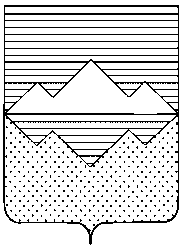 СОБРАНИЕ ДЕПУТАТОВСАТКИНСКОГО МУНИЦИПАЛЬНОГО РАЙОНАЧЕЛЯБИНСКОЙ ОБЛАСТИРЕШЕНИЕот 2 сентября 2020 года №621/84г. СаткаО принятии Порядка осуществления отдельных государственных полномочий по организации мероприятий при осуществлении деятельности  по обращению с животными без владельцев на территории Саткинского муниципального района В соответствии Федеральным законом  от 06.10.2003 №131-ФЗ «Об общих принципах организации местного самоуправления в Российской Федерации» и Уставом Саткинского муниципального района,СОБРАНИЕ ДЕПУТАТОВ САТКИНСКОГО МУНИЦИПАЛЬНОГО РАЙОНА РЕШАЕТ:	1. Принять Порядок осуществления отдельных государственных полномочий по организации мероприятий при осуществлении деятельности  по обращению с животными без владельцев на территории Саткинского муниципального района, согласно приложению к настоящему решению.	2. Настоящее решение опубликовать в газете «Саткинский рабочий».	3. Контроль за исполнением настоящего решения возложить на комиссию по финансам, бюджету и экономической политике (председатель – А.А. Витьшев).Глава Саткинского муниципального района					А.А. ГлазковПорядокосуществления отдельных государственных полномочий по организации мероприятий при осуществлении деятельности  по обращению с животными без владельцев на территории Саткинского муниципального района I. Общие положения         1. Порядок осуществления отдельных государственных полномочий по организации мероприятий при осуществлении деятельности  по обращению с животными без владельцев на территории Саткинского муниципального района  (далее - Порядок) разработан в целях реализации Федерального закона от 27.12.2018 № 498-ФЗ «Об ответственном обращении с животными и о внесении изменений в отдельные законодательные акты Российской Федерации», Закона Челябинской области от 30.12.2019 № 72-ЗО «О наделении органов местного самоуправления отдельными государственными полномочиями по организации мероприятий при осуществлении деятельности по обращению с животными без владельцев», в соответствии с  законом Челябинской области от 08.05.2019 № 890-ЗО «О регулировании отношений в области обращения с животными в Челябинской области», приказом Министерства сельского хозяйства Челябинской области от 28.02.2020 № 147 «Об утверждении Порядка осуществления деятельности по обращению с животными без владельцев на территории Челябинской области», приказом Министерства сельского хозяйства Челябинской области от 28.02.2020 № 146 «Об утверждении Порядка организации деятельности  приютов для животных на территории Челябинской области и нормы содержания животных в них» и регламентирует проведение следующих мероприятий при осуществлении деятельности по обращению с животными без владельцев на территории Саткинского муниципального района:   	1) отлов животных без владельцев, в том числе их транспортировка и  передача в приюты для животных;         2)  мероприятия, проводимые в приютах для животных, в том числе:а) содержание животных без владельцев в приютах для животных, за исключением приютов для животных, находящихся в государственной собственности Челябинской области, в соответствии с частью 7 статьи 16 Федерального закона от 27.12.2018 № 498-ФЗ «Об ответственном обращении с животными и о внесений изменений в отдельные законодательные акты Российской Федерации»;	б) возврат потерявшихся животных их владельцам, а также поиск новых владельцев животным без владельцев, поступившим в приюты для животных, за исключением приютов для животных, находящихся в государственной собственности Челябинской области;	в) возврат содержавшихся в приютах животных без владельцев на прежние места обитания;г) размещение в приютах для животных и содержание в них животных без владельцев, которые не могут быть возвращены на прежние места их обитания, до момента передачи таких животных новым владельцам или наступления естественной смерти таких животных.         2. Порядок разработан в целях защиты животных, а также укрепления нравственности, соблюдения принципов гуманности, обеспечения безопасности и иных прав и законных интересов граждан при обращении с животными без владельцев.          3. В настоящем Порядке используются следующие основные понятия: животное без владельца - животное, которое не имеет владельца или владелец которого неизвестен; деятельность по обращению с животными без владельцев - деятельность, включающая в себя отлов животных без владельцев, их содержание (в том числе лечение, вакцинацию, стерилизацию), возврат на прежние места их обитания, и иные мероприятия, предусмотренные действующим законодательством.         4. Деятельность по обращению с животными без владельцев осуществляется в целях: предупреждения возникновения эпидемий, эпизоотий и (или) иных чрезвычайных ситуаций, связанных с распространением заразных болезней, общих для человека и животных, носителями возбудителей которых могут быть животные без владельцев; предотвращения причинения вреда здоровью и (или) имуществу граждан, имуществу юридических лиц; предотвращения нанесения ущерба объектам животного мира и среде их обитания; оказания помощи животным, находящимся в опасном для их жизни состоянии; возврата потерявшихся животных их владельцам.         5. Деятельность по обращению с животными без владельцев на территории Саткинского муниципального района может осуществляться юридическими лицами (коммерческими или некоммерческими организациями, в том числе фондами, общественными организациями, учреждениями, иными организациями) и индивидуальными предпринимателями (далее – Специализированные организации).          6. Управление строительства и архитектуры Администрации Саткинского  муниципального  района, отраслевой (функциональный) орган Администрации Саткинского муниципального района, уполномоченный на исполнение отдельных государственных полномочий по организации мероприятий при осуществлении деятельности по обращению с животными без владельцев, в качестве организации, осуществляющей мероприятия на территории Саткинского муниципального района, за счет субвенций, предоставляемых из средств соответствующих бюджетов, привлекает Специализированные организации, выбранные в соответствии с законодательством Российской Федерации и иными правовыми актами о контрактной системе в сфере закупок товаров, работ, услуг для обеспечения государственных и муниципальных нужд.         6.1 Исполнение отдельных государственных полномочий осуществляется за счет собственных финансовых средств муниципального района в случаях:         1) если субвенции из соответствующих бюджетов перечислены в бюджет муниципального района несвоевременно (не перечислены) либо перечисленных в бюджет муниципального района субвенций недостаточно для осуществления отдельных переданных государственных полномочий;          2) принятия муниципального правового акта, устанавливающего финансовое обеспечение реализации переданных отдельных государственных полномочий, сверх утвержденных объемов субвенций, предоставляемых бюджету муниципального образования на осуществление органами местного самоуправления муниципального района государственных полномочий.         6.2. Орган местного самоуправления муниципального района вправе дополнительно использовать собственные материальные ресурсы и финансовые средства для осуществления переданных отдельных государственных полномочий в следующем порядке:          1) предложения о дополнительном использовании собственных средств муниципального района для осуществления переданных полномочий вносятся Главой муниципального района в Собрание депутатов муниципального района вместе с внесением на рассмотрение проекта бюджета на очередной финансовый год и плановый период или в течение текущего финансового года;           2) вносимое предложение должно содержать расчет объема финансовых средств, перечень материальных ресурсов, а также обоснования их использования для осуществления переданных полномочий.          7. Информация о Специализированной организации, привлекаемой для осуществления деятельности по обращению с животными без владельцев на территории Саткинского муниципального района за счет средств бюджета, размещается непосредственно в администрации Саткинского муниципального района с использованием информационных стендов, на официальном сайте администрации муниципального района, предоставляется по телефону «горячей линии». 	II. Отлов животных без владельцев, в том числе их транспортировка и передача в приют для животных	8. Отлов животных без владельцев основывается на принципах гуманного отношения к ним и производится с применением приспособлений, препаратов и материалов, исключающих возможность травмирования или гибели животного. Специализированная организация несет ответственность за жизнь и здоровье отлавливаемых им животных без владельцев.	9. При отлове и транспортировке животных без владельцев запрещается:  - допускать жестокое обращение с животными;- производить отлов животных без владельцев в присутствии детей, а также в местах массового скопления людей, за исключением случаев, когда животные без владельцев представляют общественную опасность; - отлавливать стерилизованных животных без владельцев, имеющих неснимаемые или несмываемые метки, за исключением животных без владельцев, проявляющих немотивированную агрессивность в отношении других животных или человека; - снимать с привязи животных, временно оставленных владельцем у входа в организацию, учреждение, предприятие и в других общественных местах;  - изымать животных из квартир и домовладений или с огражденной территории, принадлежащей физическому или юридическому лицу (лицам) за исключением случаев, когда физические лица или юридические лица сообщают о нахождении животных без владельцев, не имеющих неснимаемые и несмываемые метки, на территориях или объектах, находящихся в собственности или пользовании таких лиц, и обеспечивают доступ на указанные территории или объекты Специализированной организации;- применять вещества, лекарственные средства, способы, технические приспособления, приводящие к увечьям, травмам или гибели животных без владельцев; - совершать иные действия (бездействие), нарушающие требования законодательства в области обращения с животными. 	10.Отлов животных без владельцев производится Специализированной организацией планово или вынуждено на основании заявлений, обращений, информации в средствах массовой информации. Обращения об отлове животных без владельцев в адрес органа местного самоуправления регистрируются органом местного самоуправления в день его поступления в журнале регистрации с указанием сведений о заявителе (фамилия, имя, отчество (последнее – при наличии), адреса места жительства (места пребывания) физического лица или наименования, места нахождения юридического лица, контактного телефона заявителя). 	11. Отлов животных без владельцев может производиться Специализированной организацией в присутствии заявителя (его представителя), оповещенного о проведении отлова по указанному им контактному телефону.	12. Отлов животных без владельцев осуществляется:  с использованием специальных технических приспособлений, не травмирующих животных (сеток, ловушек, пищевых приманок), и специальных средств, временной иммобилизации (временного обездвиживания), разрешенных к использованию; первоочередно в отношении агрессивных или испытывающих физические страдания животных, а также на территории объектов социального назначения.          13. Работники Специализированной организации, осуществляющие деятельность по отлову животных без владельцев, должны быть обеспечены специальной одеждой (далее – спецодежда) и специальной обувью, и другими необходимыми средствами индивидуальной защиты. На спецодежду наносятся ясно читаемая надпись «Отлов животных» и номер телефона Специализированной организации. Спецодежда должна регулярно подвергаться обеззараживанию и стирке.          При отлове животных без владельцев бригада по отлову должна состоять не менее чем из двух человек.         14. Специализированная организация обеспечивает проведение вакцинации против бешенства работников, проводящих отлов животных без владельцев.           15. Специализированная организация обязана обеспечить ведение видеозаписи процесса отлова животных без владельцев. Специализированные организации, привлекаемые органами местного самоуправления для осуществления деятельности по обращению с животными без владельцев на территории Саткинского муниципального района,  бесплатно предоставляют им по требованию копии видеозаписей. 16. Все отловленные животные без владельцев подлежат незамедлительной транспортировке в приюты в условиях, исключающих травмирование или гибель животных.          17. Животные, имеющие на ошейниках или иных предметах (в том числе чипах, метках) сведения об их владельцах, передаются их владельцам.            18. Специализированная организация, осуществляющая отлов животных без владельцев, обязана вести учет количества животных без владельцев, отловленных и транспортированных в приюты, хранить не менее 3 (трех) лет с момента их осуществления учетные сведения и видеозаписи процесса отлова животных без владельцев.          Специализированная организация предоставляет сведения об объеме выполненных работ (в соответствии с данными учета количества животных без владельцев, отловленных и транспортированных в приюты, а также животных без владельцев, возвращенных на прежние места обитания) по форме согласно приложению № 2 к настоящему Порядку.	19. После проведения отлова животных без владельцев составляется Акт отлова животных без владельцев (приложение 1) с указанием фактического количества отловленных животных. Акт подписывается представителями Специализированной организацией. 	20. Животные, погибшие (умершие) при отлове, учитываются в акте отлова животных без владельцев с указанием причины гибели. Трупы животных, погибших (умерших) доставляются в приют для установления причины смерти и учета количества отловленных животных.         21. Автотранспортное средство для транспортировки животных без владельцев должно быть:  	- технически исправным; - оснащено устройствами и техническими приспособлениями, обеспечивающими безопасность людей и гуманное обращение с животными без владельцев; - иметь отдельный, изолированный от кабины водителя закрытый отсек для транспортировки животных без владельца, оборудованный раздельными клетками (отсеками) для животных разного вида, пола, размера, возраста, а также вентиляцией и окном для доступа дневного света; 	- укомплектовано набором ошейников, поводков, намордников (для их применения в случае необходимости);	- укомплектовано аптечками для оказания экстренной помощи человеку и животным;иметь запас питьевой воды для животных без владельцев; 	- иметь размещенную на автотранспортном средстве, в котором осуществляется транспортировка животных, надпись содержащую сведения о юридическом лице (наименование и контактные данные) или индивидуальном предпринимателе (фамилия, имя, отчество (при наличии).          22. В случае перевозки животных на большие расстояния (свыше 3 часов пребывания в пути) специализированная организация, осуществляющая отлов животных, обязана обеспечить их необходимым запасом корма и воды. 	23. Предельное количество перевозимых животных без владельцев должно определяться из расчета на одно животное весом до 20 кг не менее 0,6 м2 пространства отсека автомобиля для транспортировки животных. Предельное время и расстояние от места отлова до приюта должно составлять не более 6 часов и 500 км.          24. По окончании работ по отлову и транспортировке кузов и оборудование спецавтомобиля, клетки (ящики) для животных очищаются от загрязнений и дезинфицируются. Очистка и дезинфекция кузова спецавтомобиля осуществляются ежедневно, оборудования спецавтомобиля и клеток (ящиков) для животных – по мере их загрязнения.III.  Мероприятия, проводимые в приютах для животных без владельцев	25.Животные, отловленные Специализированной организацией, подлежат незамедлительной транспортировке и передаче  в приют (приюты).       Передача животных без владельцев осуществляется в приют на основании Акта отлова животных без владельцев по форме согласно приложению № 1к Порядку. Копия Акта отлова, заполненная работником, осуществившем отлов и работником приюта, принявшем животных в приют, остается в приюте.	26. В отношении животных без владельцев, находящихся в приютах для животных, владельцы приютов для животных и уполномоченные ими лица несут обязанности как владельцы животных.27. В работы по содержанию животных в приюте входит:    	- прием животных в приют;  	- оформление и ведение документально подтвержденного учета поступивших в приют животных и выбывших из приюта животных;   	 - осмотр животных, включая первичный, специалистом в области ветеринарии;    - карантирование поступивших в приют животных в течение 10 дней;    - обработка от блох и гельминтов, вакцинация животных против бешенства и иных заболеваний, опасных для человека и животных, включая ежегодную вакцинацию при постоянном содержании;     - маркирование неснимаемыми и несмываемыми метками поступивших в приют животных,за исключением потерявшихся животных, имеющих признаки принадлежности к человеку.     - стерилизация поступивших в приют животных;     - лечение животных (по необходимости), включая необходимые обследования, операции, послеоперационный уход;- ежедневное содержание поступивших в приют животных до наступления естественной смерти таких животных либо возврата таких животных на прежние места их обитания или передачи таких животных новым владельцам;- размещение в информационно-телекоммуникационной сети «Интернет» информации о поступивших в приют животных;    - поиск владельцев потерявшихся животных и поиск новых владельцев для животных;    - обеспечение владельцу потерявшегося животного или уполномоченному владельцем такого животного лицу возможности поиска животного путем осмотра содержащихся в приютах животных;     - возврат потерявшихся животных владельцам или передача поступивших в приют животных новым владельцам или возврат поступивших в приют животных на прежние места их обитания;     - умерщвление животных в случаях, установленных частью 11 статьи 16 Федерального закона от 23.11.2019 № 498-ФЗ «Об ответственном обращении с животными и о внесении изменений в отдельные законодательные акты Российской Федерации»;     - контроль за соблюдением на территории приюта ветеринарно-санитарных требований     - ведение документально подтвержденного учета поступления животных в приюты для животных и выбытия животных из приютов для животных..     28. К ежедневному содержанию животных в приюте относятся:–	выгуливание животных;–	уборка вольеров, помещений, площадок для выгула и подсобных помещений;–	мытье посуды для животных и инвентаря, лотков;  -         замена наполнителя;–	кормление животных;–	частичная или полная замена подстилочных материалов (сена, опилок и др.) в вольерах;–	погрузка биологических отходов, твердых коммунальных и иных отходов в соответствующие контейнеры;–	постоянное обеспечение животных водой;–	уборка территории приюта.     29. В приюте не допускается:  - передавать животных физическим лицам и юридическим лицам для использования таких животных в качестве лабораторных животных;  - умерщвление, за исключением случаев необходимости прекращения непереносимых физических страданий нежизнеспособных животных при наличии достоверно установленных специалистами в области ветеринарии тяжелого неизлечимого заболевания животного или неизлечимых последствий острой травмы, несовместимых с жизнью животного;–проведение мероприятий способами, предусматривающими жестокое обращение с животными.      30. Предельное количество содержащихся в приютах животных определяется исходя из возможности обеспечивать животным условия, соответствующие ветеринарным нормам и правилам, а также с учетом соблюдения санитарно-эпидемиологических правил и нормативов.Прием животных в приют приостанавливается при отсутствии свободных мест для размещения животных.     31. Штатная численность работников приюта определяется в зависимости от количества содержащихся в приюте животных и видов выполняемых работ. В штате приюта необходимо иметь административно-управленческий персонал, обслуживающий персонал (работников, выполняющих работы по содержанию животных), специалистов в области ветеринарии, технический персонал.Численность работников, выполняющих работы по содержанию животных в приюте, должна быть рассчитана исходя из норматива не менее трех работников на каждые 80 животных. При содержании в приюте более 200 животных рекомендуется организовать ветеринарную службу, при меньшем количестве животных в приюте возможно заключение договора на ветеринарное обслуживание со сторонней организацией, оказывающей услуги в области ветеринарии.      32. Работники, осуществляющие работу с животными в приюте, должны быть обеспечены специальной одеждой (далее – спецодежда), специальной обувью и другими необходимыми средствами индивидуальной защиты. Спецодежда должна регулярно подвергаться обеззараживанию и стирке.       33. Обслуживающий персонал и специалисты в области ветеринарии, осуществляющие выполнение работ в приюте, подлежат вакцинации против бешенства.       34. В приютах устанавливается следующий Порядок посещения:а) в приют не допускаются:- лица в состоянии алкогольного и наркотического опьянения;- лица, ранее нарушавшие правила посещения приютов;б) при посещении животных запрещается:- бесконтрольно скармливать животным любые корма и продукты;- посещать блоки карантина, изолятора;- давать животным какие-либо ветеринарные или медицинские препараты;- оставлять после себя мусор на территории приютов и прилегающих территорий;- оставлять животных без присмотра;в) за вред, причиненный здоровью животного или имуществу приютов, гражданин или доброволец (волонтер) несет ответственность в соответствии с действующим законодательством.Порядок посещения приютов гражданами и добровольцами (волонтерами), а также порядок приема гуманитарной помощи размещается на стендах при входе в приют;       35. Добровольцы (волонтеры), владельцы потерявшихся животных или уполномоченные владельцем таких животных лица, имеют право посещать приюты, независимо от формы собственности приюта, в часы работы приюта, за исключением времени проведения уборки помещений приюта и дней, в которые проводится санитарная обработка, дезинфекция, дезинсекция и дератизация помещений приюта;       36. Работники приюта обязаны предоставить животных по месту их содержания по требованию должностных лиц органов государственного надзора в области обращения с животными при проведении ими проверок. 3.2. Требования к размещению приютов, обустройству помещений, используемых для приема животных, их временного и постоянного содержания37. Приют должен быть оборудован централизованными или децентрализованными системами водоснабжения и водоотведения, канализации, электротеплоснабжения, наружного освещения и вентиляции (естественной, принудительной). Рекомендуется оснащение территории и помещений приюта системой видеонаблюдения.38. Установка в помещениях ветеринарного и санитарно-технического оборудования должна обеспечивать свободный подход персонала и удобство для работы, уборки, дезинфекции помещений. Светильники должны быть доступны для влажной уборки.39. Ширина и высота дверей для входа (выхода) и ширина и высота служебных проходов в помещениях должны обеспечивать свободное перемещение транспортных клеток с теми видами животных, для которых предназначено данное помещение, тары для кормов, свободу маневренности при обслуживании животных, а также беспрепятственную санитарную очистку помещений.40. Карантинное помещение должно быть отапливаемым и иметь изолированные отсеки (клетки), исключающие наличие физического контакта между животными в разных клетках. Площадь изолированных отсеков для содержания крупных собак весом свыше 22,5 кг должна быть не менее 2,2 кв. м на одно животное, для средних собак весом 16-22,5 кг – не менее 1,8 кв. м на одно животное, для небольших и мелких собак весом менее 16 кг – не менее 1,1 кв. м на одно животное. Площадь изолированных отсеков для содержания кошек должна быть не менее 1 кв. м.41. Изолятор должен располагаться в отапливаемом помещении и иметь изолированные отсеки либо клетки для содержания животных, исключающих наличие физического контакта между животными. Площадь изолированных отсеков для содержания крупных собак весом свыше 22,5 кг должна быть не менее 2,2 кв. м на одно животное, для средних собак весом 16-22,5 кг – не менее 1,8 кв. м на одно животное,, для небольших и мелких собак весом менее 16 кг – не менее 1,1 кв. м. на одно животное.42.Ветеринарный пункт должен располагаться в помещении. Вход (выход) в ветеринарный пункт осуществляется через дезинфекционные коврики, пропитанные дезинфицирующими растворами. Пол помещений ветеринарного пункта должен иметь твердую, гладкую, нескользящую поверхность, устойчивую к мытью водой и обработке дезинфицирующими средствами, иметь наклон в сторону стока. Стены и потолки в помещениях ветеринарного пункта должны иметь покрытие, позволяющее проводить регулярную уборку и дезинфекцию. Ветеринарный пункт должен быть обеспечен необходимым количеством лекарственных препаратов для ветеринарного применения, ветеринарных инструментов, расходных материалов, используемых для осуществления ветеринарных мероприятий.43.Структура ветеринарного пункта зависит от перечня ветеринарных мероприятий, проводимых в нем. Вакцинация животных проводится в отдельном помещении ветеринарного пункта, оборудованном стерилизатором, шкафом для ветеринарных инструментов, бактерицидными лампами, рабочим столом для специалиста в области ветеринарии, умывальником, контейнером для сбора биологических отходов.44.Помещение ветеринарного пункта для проведения хирургических операций должно быть оборудовано операционным столом, стерилизатором, шкафом для ветеринарных инструментов, бактерицидными лампами, рабочим столом для специалиста в области ветеринарии, умывальником, контейнером для сбора биологических отходов, холодильником для хранения биологических отходов.Хранение лекарственных препаратов для ветеринарного применения осуществляется в соответствии с законодательством Российской Федерации об обращении лекарственных средств.45. Вольеры и клетки для содержания основного поголовья собак и помещения для содержания основного поголовья кошек должны быть отделены от изолятора и карантинного помещения.46. Помещения для постоянного содержания животных оборудуются вольерами и клетками для раздельного содержания собак и кошек, разнополых половозрелых нестерилизованных животных, с учетом обеспечения безопасности людей, температурно-влажностного режима, освещенности, вентиляции (естественной или принудительной), канализации, защиты от вредных внешних воздействий.47. Отсеки (боксы, клетки), где содержатся животные, должны быть снабжены табличками и (или) бирками со сведениями о находящихся в них животных, включая номер карточки учета животного, дату поступления в приют и другую информацию из журнала движения животных в приюте.48. Все полы в помещениях для содержания животных должны иметь твердую, гладкую, нескользящую поверхность, устойчивую к мытью водой и обработке дезинфицирующими средствами, иметь наклон в сторону стока.Стены и потолки в помещениях для содержания животных должны иметь покрытие, позволяющее проводить регулярную уборку и дезинфекцию.49. Вольеры для собак могут быть индивидуальные и групповые.50. Вольер для собак должен состоять из крытой утепленной части, состоящей из навеса с будкой или кабины с будкой, и открытой - выгула, включающего минимально 2 кв. м пространства для движения. Будка должна защищать животное от холода, осадков, жары и других погодных. Крыша будки может быть съемной.Размеры будки должны соответствовать длине и росту животных. 	Площадь будки для каждой собаки должна составлять:–	для крупных собак весом свыше 22,5 кг – 1,2 x 1,8 м или 2,2 кв. м;–	для средних собак весом 16-22,5 кг – 1,2 x 1,5 м или 1,8 кв. м;–	для небольших собак весом 10-16 кг – 0,9 x 1,2 м или 1,1 кв. м;–	для мелких собак весом менее 10 кг – 0,6 x 0,9 или 0,6 кв. м.Высота будки должна составлять:–	для крупных и средних собак – 0,9 м;–	для небольших и мелких собак – 0,6 м.Будки должны быть приподняты над полом на высоту 5-15 см.51. Площадь открытой части вольера для каждой собаки должна составлять не менее 2 кв. м.Территория вольера для собак должна быть огорожена забором высотой не менее 2 метров. Дверь вольера должна открываться вовнутрь и иметь запор, обеспечивающий невозможность самопроизвольного выхода собаки из вольера.Пол в вольерах для собак должен покрываться древесными опилками или иными безопасными для животных материалами, обладающими гигроскопичными и сорбирующими свойствами. Опилки или иные материалы для покрытия пола в вольерах для собак заменяются полностью ежедневно в процессе уборки вольера. Расход опилок или иных материалов для покрытия пола в вольерах для одной собаки составляет 0,8 кг в сутки, для щенков – 0,4 кг в сутки.При среднесуточной температуре воздуха ниже 5 °C в будку закладывается подстилка в виде соломы (сена), объем которой должен составлять 30% от объема будки. Смена подстилки осуществляется по мере загрязнения, но не реже одного раза в месяц.52.Клетки для собак должны находиться в отапливаемых помещениях с окнами с обеспечением температурного режима воздуха от 15 °C до 20 °C и относительной влажности воздуха от 40 до 70%.Клетки для собак могут быть индивидуальными и групповыми.Площадь клетки для каждой собаки должна составлять:–	для крупных собак весом свыше 22,5 кг – не менее 1,2x1,8 м или 2,2 кв. м;–	для средних собак весом 16-22,5 кг – не менее 1,2 x 1,5 м или 1,8 кв. м;–	для небольших и мелких собак весом менее 16 кг – не менее 0,9 x 1,2 м или 1,1 кв. м.Высота клетки для собак должна составлять:–	для крупных и средних собак – не менее 0,9 м;–	для небольших и мелких собак – не менее 0,6 м.53.Минимальный размер площадки для выгула собак составляет 50 кв. м.54.Количество площадок для выгула собак должно быть достаточными для обеспечения двукратного выгула в течение суток, продолжительностью не менее 30 минут, всех животных, содержащихся в приюте для животных. Численность одновременно выгуливаемых собак определяется из расчета 8 кв. м площади на одну собаку. Высота ограждения должна составлять не менее 2 м и его основание должно погружено в землю не менее, чем на 0,4 м, или иметь другой вариант оснащения, предотвращающего подкоп животным (бетонная лента, горизонтально вкопанная сетка).3.3. Порядок поступления животных в приют для животных, проведения осмотра животных, их карантирования и оказания им ветеринарной помощи    55.Животные доставляются в приют для размещения:–	с места отлова;–	владельцами животных, в случае отказа от права собственности на животное или невозможности его дальнейшего содержания.Животное, владелец которого желает отказаться от права собственности на него, в том числе в случае невозможности его дальнейшего содержания, может быть помещено в приют только в случае возможности приюта обеспечить надлежащие условия содержания такого животного и при наличии свободных мест.56. Поступившие в приют животные помещаются в приемное помещение для проведения их осмотра специалистом в области ветеринарии и взвешивания с целью определения рациона питания и нормы кормления. Повторное взвешивание осуществляется после окончания карантина и далее по мере необходимости.57. В ходе осмотра определяется общее состояние здоровья животного, наличие или отсутствие внешних признаков инфекционных заболеваний, травм, признаков жестокого обращения с животным, признаков наличия у животного владельцев, а также устанавливается необходимость оказания животному неотложной ветеринарной помощи. Результаты осмотра фиксируются в карточке учета животного.      	58. По результатам осмотра специалистом в области ветеринарии животные помещаются в карантинное помещение на 10 дней.      	59. Больные и подозрительные на наличие инфекционных заболеваний животные помещаются в изолятор, если иное не установлено ветеринарным законодательством Российской Федерации.60. Запрещается содержание в одном помещении животных, больных незаразными болезнями животных, с животными, больными заразными болезнями животных, или животными, подозреваемыми в заболевании заразными болезнями животных.61. В случае необходимости оказания поступившим в приют животным экстренной ветеринарной помощи такие животные направляются в ветеринарный пункт (организацию, оказывающую услуги в области ветеринарии), после чего помещаются в карантинное помещение или изолятор на срок, предусмотренный ветеринарным законодательством Российской Федерации.62. Животные, имеющие признаки принадлежности человеку, содержатся отдельно от животных без владельцев.63. Животное, от права собственности на которое отказывается владелец, передается в приют на основании Акта приема-передачи животного в приют, составленного по форме, установленной в Приложении 5 к ПорядкуЖивотное, от права собственности на которое отказывается владелец, после осмотра специалистом в области ветеринарии и предъявления владельцем животного ветеринарного паспорта, в котором имеются сведения о вакцинации животного против бешенства в течение последних 12 месяцев и иных профилактических мероприятиях в соответствии с ветеринарным законодательством Российской Федерации, направляются в помещения для постоянного содержания животных. В случае отсутствия ветеринарного паспорта на животное, либо отсутствия в ветеринарном паспорте сведений о вакцинации животного против бешенства в течение последних 12 месяцев и иных профилактических мероприятиях в соответствии с ветеринарным законодательством, такое животное не принимается для дальнейшего содержания в приюте для животных и возвращается владельцу, либо, при наличии согласия владельца животного, подлежит размещению в карантинном помещении в порядке, установленном для животных без владельцев и животных, от права собственности на которых владельцы отказались, с последующей вакцинацией против бешенства и иных заболеваний, опасных для человека и животных, а также подлежит иным профилактическим мероприятиям в соответствии с ветеринарным законодательством Российской Федерации.64. Животные в карантинном помещении содержатся в изолированных отсеках (клетках), исключающих наличие физического контакта между животными в разных клетках.В одном отсеке (вольере, клетке) карантинного помещения могут одновременно содержаться несколько животных, поступивших в приют одновременно. Подселение к ним других животных запрещено.65. Для размещения в карантине крупных собак допускается использование неотапливаемых помещений, изолированных от других помещений.66. В период карантинирования (или после окончания периода карантинирования – в зависимости от физиологического состояния) животные подлежат профилактической или вынужденной обработке против внутренних и наружных паразитов, вакцинации против бешенства и иных заболеваний (чума, энтериты, гепатит, лептоспироз, стригущий лишай), опасных для человека и животных, а также иным профилактическим (лечебным) мероприятиям в соответствии с ветеринарным законодательством Российской Федерации, за исключением случаев, когда специалистом в области ветеринарии установлены противопоказания к проведению надлежащих ветеринарных мероприятий.После окончания карантина животные помещаются в помещения для постоянного содержания животных.67.	Собаки и кошки в приюте должны содержаться раздельно.В приюте запрещается:–	размещение кошек и собак в пределах видимости друг друга;–	совместное содержание разнополых половозрелых нестерилизованных животных.68.Новорожденные животные должны содержаться с матерью до окончания периода естественного кормления (не менее 45 дней с момента рождения).3.4. Ведение документального учета поступления в приюты и выбытия из приютов животных и хранение соответствующих учетных сведений на бумажных носителях и (или) в форме электронных документов.       	69. Все животные, поступившие в приют и выбывшие из приюта, а также мероприятия, проведенные в отношении таких животных, подлежат учету и регистрации.70.  В день поступления животного в приют на него заводится Карточка учета животного по форме Приложения № 2 к Порядку, в которой отражается информация о поступлении животного в приют и выбытии животного из приюта, в том числе в случае гибели животного или смерти животного, а также обо всех мероприятиях в отношении животного.71.  Регистрация всех содержащихся животных осуществляется путем внесения информации о них в журнал движения животных по форме Приложения № 3 к Порядку.72. Учетные сведения на бумажных носителях и (или) в форме электронных документов хранятся в течение всего срока пребывания животного в приюте и трех лет после выбытия животного из приюта.При возврате владельцу или передаче животного новым владельцам в карточке учета животного и журнале движения животных в приюте указываются данные такого владельца (фамилия, имя отчество, адрес, телефон). При возврате на прежние места обитания - место, дата и название видеофайла о возврате животного. В актах выбытия по форме Приложения № 4 к Порядкуи журнале движения указываются данные ветеринарного паспорта и идентификационный номер животного, присваиваемый при его маркировании.73. Ветеринарный паспорт животного оформляется в соответствии с Главой 15 и приложениями N 2 и 3 Решения Комиссии Таможенного союза от 18.06.2010 N 317 в следующих случаях:- при передаче потерявшегося животного его владельцу (в случае, если паспорт на животное не оформлялся его владельцем);- при передаче животного новому владельцу;- при передаче животного в другой приют.3.5. Маркирование животных, которые не имеют владельцев или владельцы которых неизвестны, неснимаемыми или несмываемыми метками.74. Поступившие в приют животные, не имеющие владельца или владельцы которых неизвестны, подлежат маркированию неснимаемыми или несмываемыми метками. Для маркирования животного может применяться метод электронного мечения с подкожным введением микрочипа, клеймение, биркование, иные способы. Данные маркирования вносятся в карточку учета животного и журнал движения животных в приюте.75. Рекомендуется маркирование бирками проводить животным, подлежащим возврату на прежние места их обитания. При использовании бирок для маркирования животных рекомендуется цвет бирок ежегодно менять.3.6. Размещение сведений о находящихся в приютах животных в информационно-телекоммуникационной сети "Интернет".     	76. Сведения (фотография, краткое описание, дата и место обнаружения и иные дополнительные сведения) о каждом из поступивших в приют для животных животном размещаются работниками приюта для животных в информационно-телекоммуникационной сети "Интернет" не позднее чем в течение трех дней со дня поступления соответствующего животного в приют для животных.     	77. Информация о животных, размещаемая работниками приюта в информационно-телекоммуникационной сети "Интернет", должна поддерживаться в актуальном состоянии.3.7. Требования к помещениям для постоянного содержания животных78. После окончания карантина животные помещаются в помещения для постоянного содержания.79. Собаки должны содержаться в вольерах, клетках.Допускаются другие условия содержания собак на территории приюта, отвечающие требованиям безопасности и исключающие жестокое обращение с животными.80. Собаки могут содержаться в вольерах и клетках индивидуально или группами.81. Пол в вольерах для собак должен покрываться древесными опилками или иными безопасными для животных материалами, обладающими гигроскопичными и сорбирующими свойствами. Опилки или иные материалы для покрытия пола в вольерах для собак заменяются полностью ежедневно в процессе уборки вольера. Расход опилок или иных материалов для покрытия пола в вольерах для одной собаки составляет 0,8 кг в сутки, для щенков - 0,4 кг в сутки.82. При среднесуточной температуре воздуха ниже 5 °C в будку закладывается подстилка в виде соломы (сена), объем которой должен составлять 30 % от объема будки. Смена подстилки осуществляется по мере загрязнения, но не реже одного раза в месяц.83. Новорожденные животные должны содержаться с матерью до окончания периода естественного кормления (не менее 45 дней с момента рождения).84. Животные, поступившие в приют, не имеющие противопоказаний к возврату в среду обитания после проведения стерилизации, в том числе не проявляющие немотивированной агрессивности в отношении людей и других животных, и не переданные новым владельцам, могут содержаться в приюте в течение не более 21 дня с момента помещения в карантин.5.10. Порядок оказания ветеринарной помощи животным85. Текущий контроль за оказанием ветеринарной помощи животным и соблюдением на территории приюта ветеринарно-санитарных требований возлагается на специалиста в области ветеринарии.86. Проведение профилактических, диагностических и лечебных мероприятий в отношении животных осуществляется специалистами в области ветеринарии, являющимися работниками приюта, либо в организациях, оказывающих услуги в области ветеринарии, на основании договора об оказании ветеринарных услуг.87. Животные, достигшие возраста 3 месяцев, подлежат стерилизации.Стерилизация животных проводится специалистами в области ветеринарии в ветеринарном пункте при наличии необходимых условий, оборудования, ветеринарных инструментов, лекарственных препаратов для ветеринарного применения и расходных материалов либо, в случае их отсутствия, животные для проведения стерилизации направляются в организации, оказывающие услуги в области ветеринарии.88. Стерилизация животных не проводится при наличии ветеринарных показаний, препятствующих проведению указанной операции.		89. Лечение животных (по необходимости), включая необходимые обследования, операции, послеоперационный уход, проводится по заключению ветеринарного специалиста.3.8. Требования к кормлению и поению животных, выгулу животных и уходу за ними, мероприятиям по уборке, дезинфекции, дезинсекции помещений приюта, обращению с биологическими отходами90. Выгул собак осуществляется работниками приюта либо добровольцами (волонтерами) не реже двух раз в сутки. Продолжительность каждой прогулки должна составлять не менее 30 минут. Численность одновременно выгуливаемых собак определяется из расчета 8 кв. м площади на одну собаку.Выгул животных может осуществляться на площадках для выгула собак либо за пределами территории приюта.    	91. На территории приюта запрещается:- совместный выгул разнополых половозрелых нестерилизованных собак;- выгул собак больных или подозреваемых в заболевании заразными болезнями животных;- выгул иных собак, содержащихся в карантинном помещении либо изоляторе, на общих площадках для выгула собак, а также за пределами территории приюта.92. Каждое животное должно иметь доступ к свежей питьевой воде. Смена воды должна осуществляться не реже 1 раза в сутки.Каждое животное должно быть обеспечено индивидуальной миской для корма.Кормление взрослых собак осуществляется не реже одного раза в сутки, щенков в зависимости от их возраста - от трех до шести раз в сутки.Рацион и норма кормления каждого животного должны соответствовать физиологическим и половозрастным потребностям животного, его видовым и породным особенностям, физиологическому состоянию и состоянию здоровья животного. 93. Мытье поилок и мисок для животных осуществляется ежедневно с использованием моющих средств, безопасных для животных.Мытье поилок и мисок для животных, содержащихся в карантинном помещении или изоляторе, осуществляется отдельно от поилок и мисок для остальных животных с использованием дезинфицирующих средств, безопасных для животных.    	94. Очистка лотков для отходов содержания кошек осуществляется ежедневно.95. Уборка и дезинфекция приемного помещения осуществляется ежедневно, а также после каждого животного.96. Уборка карантинного помещения осуществляется ежедневно. Дезинфекция карантинного помещения осуществляется по окончании карантинирования животных либо смерти животного. Инвентарь, используемый в карантинном помещении, используется исключительно в этом помещении.97. Уборка и дезинфекция изолятора осуществляется ежедневно, а также после окончания периода лечения животного либо смерти животного. Инвентарь, используемый в изоляторе, используется исключительно в этом помещении.98. Уборка и дезинфекция ветеринарного пункта осуществляются не реже двух раз в день.99. Уборка помещений для постоянного содержания животных и площадок для выгула животных осуществляется ежедневно. Плановая дезинфекция и дезинсекция помещений для постоянного содержания животных проводятся не реже одного раза в месяц с использованием безопасных для содержащихся животных средств.100. Дезинфекция помещений для постоянного содержания животных в случае вспышек заразных болезней животных или смерти животных проводится в соответствии с требованиями ветеринарного законодательства Российской Федерации.101. Дератизация приюта осуществляется в осенний и весенний периоды года в соответствии с требованиями ветеринарного законодательства Российской Федерации с использованием безопасных для содержащихся животных средств.102.Обращение с отходами содержания животных осуществляется в соответствии требованиями законодательства Российской Федерации в сфере охраны окружающей среды.103. Обращение с биологическими отходами осуществляется в соответствии с требованиями ветеринарно-санитарного законодательства Российской Федерации.3.9. Содержание животных без владельцев до наступления естественной смерти, возврат содержавшихся в приютах животных на прежние места обитания, возврат потерявшихся животных владельцам, передача животных без владельцев новым владельцам.104. После завершения карантирования, лечения (при необходимости), маркирования неснимаемыми и несмываемыми метками, вакцинации и стерилизации животных без владельцев, животных, не проявляющих немотивированной агрессивности, возвращают на прежние места их обитания.105. Транспортировка животных без владельцев к месту прежнего обитания осуществляется Специализированной организацией в соответствии с пунктами 21-24Порядка.  106. При возврате животных без владельцев на прежние места их обитания Специализированная организация обязана вести видеозапись процесса возврата животных без владельцев. Специализированная организация обязана бесплатно предоставлять по требованию органа местного самоуправления копии этой видеозаписи.107. В случае поступления в приют животных, имеющих признаки принадлежности человеку, позволяющие установить владельца (наличие клейма, электронного идентификационного номера, ошейника), работник приюта извещает владельца о местонахождении животного.108. В случае невозможности установления владельца животного, имеющего признаки принадлежности человеку, работник приюта в течение трех дней размещает объявление в информационно- телекоммуникационной сети Интернет об отловленном животном.        Животные, имеющие признаки принадлежности человеку, содержатся отдельно от животных без владельцев.109. В случае, если животное, имеющее признаки принадлежности человеку не востребовано владельцем в течение шести месяцев с момента отлова или владелец не обнаружен, приобретение права собственности регулируется в соответствии с требованиями статьи 231 Гражданского кодекса Российской Федерации.110. Животные без владельцев, которые не могут быть возвращены на прежние места их обитания, размещаются в приютах для животных до наступления естественной смерти таких животных или могут быть переданы новым владельцам.111. Животные без владельцев, от права собственности на которых владельцы отказались, могут быть переданы новым владельцам.112. Передача потерявшегося животного из приюта для животных прежнему владельцу, животного без владельца, которое не может быть возвращено на прежнее место его обитания, или животного, от права собственности на которое владелец отказался, из приюта для животных новому владельцу осуществляется по акту выбытия животного из приюта для животных, составленному по форме согласно приложению 4 к Порядку.3.10. Умерщвление животных в приютах.113. Животных, содержащихся в приютах, умерщвлять запрещено, за исключением случаев необходимости прекращения непереносимых физических страданий нежизнеспособных животных при наличии достоверно установленных специалистами в области ветеринарии тяжелого неизлечимого заболевания животного или неизлечимых последствий острой травмы, несовместимых с жизнью животного.Решение об умерщвлении принимается комиссией, состоящей из не менее двух специалистов в области ветеринарии и представителя приюта. Соответствующая процедура должна производиться специалистом в области ветеринарии гуманными методами, гарантирующими быструю и безболезненную смерть. По окончании процедуры составляется Акт выбытия животного из приюта для животных по форме  Приложения № 4 к  Порядку.Трупы животных, умерщвленных, умерших естественной смертью, погибших в приюте или погибших, умерших естественной смертью при отлове, подлежат уничтожению в инсинераторных установках, крематорах, на утилизационных заводах (цехах) или в биотермических ямах в соответствии с ветеринарно-санитарным законодательством Российской Федерации приютом или по договору с организацией, оказывающей услуги по сбору, уничтожению, утилизации биологических отходов.АКТотлова животных без владельцев«____» _____________ 20__ года                                                                          №________Основание отлова: заявкарегистрационный  № ________ от __________________ 20____,или План-график № ________ от ________________ 20 __________,Адрес (место) и время отлова________________________________________________________________________________Результат отлова:Видеозаписи отлова ______________________________________________________________                                                                                           (наименование файла)Отлов произведен работниками ____________________________________________________                                                                                 (наименование специализированной организации)Отметка работника, производившего отлов:________________________________________________________________________________должность                                                         подпись                                                                      Ф.И.О.________________________________________________________________________________должность                                                         подпись                                                                      Ф.И.О.Принято в приют для животных (заполняется работником приюта): ______________________  ________________________________________________________________________________              (наименование приюта для животных, адрес, телефон)Из них погибших при отлове животных, доставленных в приют для животных:Специалист в области ветеринарии принявший животных в приют:________________________________________________________________________________              Подпись                                                          Ф.И.О. М.П. (если имеется)Приложение  2 к Порядку осуществления отдельных государственных полномочий по организации мероприятий при осуществлении деятельности  по  обращению с животными без владельцев на территории Саткинского муниципального районаКАРТОЧКА УЧЕТА животного без владельцаФото животногоКарточка учета животного: N ___________________________________________________________Отлов: "___" _______________ 20___ г.заявка N _____ от "___" ____________ 20___ г. (при наличии) или План-графикN ____ от _______________________адрес отлова:________________________________________________________________________________Акт отлова животных без владельцев N ______ от _______________________Видеозапись процесса отлова животного/отловленного животного: ___________________________________________________________________________________________________________                             (название файла)Способ обездвиживания:__________________________________________________________________________________________________________________________________________________________________________Вид животного __________________________ Порода ______________________________________Пол животного _______ Возраст (примерный) ___________ Масса животного __________________Высота животного в холке _____________ Окрас животного _________________________________Особые приметы:__________________________________________________________________________________________________________________________________________________________________________              (описание, признаки принадлежности к человеку)Освидетельствование (первичный осмотр): "___" ____________________ 20___ г.Результаты: ________________________________________________________________________________________________________________________________________________________________Рекомендации: _____________________________________________________________________________________________________________________________________________________________Ветеринарная помощь (при необходимости): ___________________________________________________________________________________________________________________________________Присвоенный идентификационный номер при маркировании: ________________________________                                                                                                                                (номер бирки)* Акт оказанных ветеринарных услуг N ________ от _______________Профилактическая   (вынужденная)  обработка  против  внутренних  и  внешнихпаразитов:"___" _______________ 20___ г.,* Акт оказанных ветеринарных услуг N ________ от _______________Вакцинация: "___" ___________________ 20___ г.Вакцина: ____________________________ Серия N ________________________________________* Акт оказанных ветеринарных услуг N ________ от _______________Стерилизация/кастрация: "___" _________________ 20___ г.* Акт оказанных ветеринарных услуг N ________ от _______________Клинический осмотр: "___" _________________ 20___ г.Рекомендации:__________________________________________________________________________________________________________________________________________________________________________Выбытие: "___" ______________________________ 20___ г.Адрес возврата животного: _____________________________________________________________Видеозапись возврата животного на прежнее место обитания: _____________________________________________________________________________________________________________________                             (название файла)Представитель специализированной организации, осуществляющей возврат:_____________________________________________________________________________________                        (наименование организации)_________________________                 (_______________________________)   (подпись)     (Ф.И.О.)Акт приема-передачи животного N ________ от _______________Владелец/новый владелец (нужное подчеркнуть) ________________________________________________________________________________________________________________________________     (ФИО - для ФЛ, наименование организации - для ЮЛ, адрес, телефон)Умерщвление (эвтаназия): "___" _________________ 20___ г.* Акт оказанных ветеринарных услуг N ______ от "__" _________ 20__ г.Гибель животного: "____" _________________ 20___ г.Причины гибели животного _____________________________________________________________Специалист в области ветеринарии _____________________ (__________________)                                                                             (подпись)       (ФИО)Утилизация: "___" _________________ 20___ г.*Акт о захоронении  (утилизации) трупов животных без владельцевN _____ от ________________Представитель организации, принявшей труп на утилизацию:_____________________________________________________________________________________                        (наименование организации)_______________________             (___________________________)          (подпись)                                                 (ФИО)                                        Работник приюта, оформивший карточку ______________________________________                                                                                              (подпись, ФИО)<*>   Реквизиты   документа,   подтверждающего  учет  оказанных  услуг,вписывается  в  случае  осуществления деятельности по обращению с животнымибез владельцев за счет средств бюджета.Приложение  3 к Порядку осуществления отдельных государственных полномочий по  организации мероприятий при осуществлении деятельности  по обращению с животными без владельцев на территории Саткинского муниципального районаЖурнал движения животных в приюте за периодс "__" ________ 20__ г. по "__" ________ 20__ г.Приложение 4 к Порядку осуществления отдельных государственных полномочий по организации мероприятий при осуществлении деятельности  по обращению с животными без владельцев на территории Саткинского муниципального районаАкт выбытия животного из приюта для животныхот "_____" ____________ 20___ г.Мы нижеподписавшиеся, ______________________________________________________________,(должность,   Ф.И.О.   руководителя   специализированной  организации  либоуполномоченного им лица)и ____________________________________________________________________________________(наименование  организации,  должность, ФИО (для организации) либо ФИО лица(для физического лица), принявшего животное (труп животного))составили настоящий акт выбытия животного __________________________________________________________________________________________________________________________________     (вид животного, N карточки учета животного без владельца, N чипа,  клейма, цвета бирки)из приюта для животных  по причине (нужное подчеркнуть): возврат к прежнемуместу  обитания,  передано  прежнему  владельцу, передано новому владельцу,подвергнуто эвтаназии, в результате смерти по естественным причинам.Животное  без  владельца передано (нужное подчеркнуть): прежнему владельцу,новому владельцу, в организацию.Данные:для организаций (юридических лиц и индивидуальных предпринимателей):организация_________________________________________________________________________,адрес ________________________________________________________________________________,телефон _____________________________________________________________________________,Ф.И.О. руководителя __________________________________________________________________,Ф.И.О. и телефон ответственного за содержание (при наличии) ______________________________;для физических лицФ.И.О. ______________________________________________________________________________,адрес ________________________________________________________________________________,телефон ______________________________________________________________________________паспортные данные ____________________________________________________________________Адрес, по которому будет проживать животное ____________________________________________Адрес  организации,  осуществляющей утилизацию трупа животного (при выбытиипо причине эвтаназии, естественной смерти)_____________________________________________________________________________________Руководитель специализированной организации либо уполномоченное им лицо________________________________      (подпись, Ф.И.О.)Лицо, принявшее животное _____________________________________________________________         (подпись, Ф.И.О.)Представитель  организации,  принявшей  труп  на утилизацию (при выбытии попричине эвтаназии или естественной смерти животного)Приложение 5 к Порядку осуществления отдельных государственных полномочий по организации мероприятий при осуществлении деятельности  по обращению с животными безвладельцев на территории Саткинского муниципального районаАКТ приема-передачи животного в приют
Я, гражданин(ка) _________________________________________________________,                                   (ФИО владельца)добровольно и безвозмездно передаю принадлежащее мне животноеСобака/кошка (нужное подчеркнуть)Пол, возраст, кличка ______________________________________________________окрас, особые приметы _____________________________________________________N клейма, чипа, бирки (при наличии) _______________________________________кастрирован/стерилизована _________________________________________________                                              (дата)условия содержания (квартира/вольер/будка) ________________________________Паспорт животного (при наличии) N _________ от ____________________________Наличие ветеринарных показаний к кормлению (при наличии) __________________Особенности  характера,  особые  условия  содержания  и ухода (при наличии)___________________________________________________________________________в Приют для животных ______________________________________________________                                       (наименование)
Даю согласие на кастрацию/стерилизацию животного в приюте________________________________________        (подпись, ФИО)
Владелец животногоФИО ______________________________          Приют _________________________Паспортные данные серия _______ N ______    Должность _____________________Дата выдачи _____________Адрес регистрации: _____________________    Подпись _______________________Адрес фактического проживания: _________    М.П.Телефон: ____________________
Согласие на обработку персональных данныхПодпись ________________________Приложение № 6 к Порядку осуществления отдельных государственных полномочий по организации мероприятий при осуществлении деятельности  по обращению с животными без владельцев на территории Саткинского муниципального районаСведения об объеме выполненных работ при осуществлении деятельностипо обращению с животными без владельцев специализированной организацией__________________________________________________________________________(наименование организации)- строки с 1 по 8 заполняются организацией, занимающейся отловом животных без владельцев;- строки с 9 по 20 заполняются организацией, занимающейся содержанием животных без владельцев в приютах__________________________  МП _______________________               ______________________             (должность)                                                  (подпись)                                                  (Ф.И.О.)«______» __________________  20_____ г. Приложение крешению Собрания депутатовСаткинского муниципального районаот 02.09.2020г. №621/84Приложение 1 к Порядку осуществления отдельных государственных полномочий по организации мероприятий при осуществлении деятельности  по обращению с животными без владельцев на территории Саткинского муниципального района№ п/пВид животного (собака, кошка)Количество животных, головНаименоавание препарата для обездвиживания (в случае применения)12341.2.№ п/пВид животного (собака, кошка)Количество животных, голов1231.2.№ п/пВид животного (собака, кошка)Количество животных, головПричина гибели12341.2.					№ п/п№ карточки учета животного№маркирования(бирки, чипа, клейма)Дата поступления в приютОписание животныхОписание животныхОписание животныхИнформация о проведенном ветеринарном мероприятииИнформация о проведенном ветеринарном мероприятииИнформация о проведенном ветеринарном мероприятииИнформация о проведенном ветеринарном мероприятииИнформация о проведенном ветеринарном мероприятииИнформация о проведенном ветеринарном мероприятии№ и дата акта выбытия животного из приютаПричина выбытия животного из приюта№ ветеринароного паспорта					№ п/п№ карточки учета животного№маркирования(бирки, чипа, клейма)Дата поступления в приютВидПолВозвраст (примерный)Дата проведения вакционацииДата проведения обработкиДата проведения стерилизацииДата проведения операцииДата проведения маркированияДата проведения умерщвления (эвтаназии)12Наименование № строкиЕдиница измеренияВсего1234Количество работников, осуществляющих отлов и содержание животных без владельцев1чел.Количество населенных пунктов, на территории которых проводится отлов животных без владельцев2ед.Транспортировка животных без владельцев:3Количество транспорта, занятого транспортировкой животных без владельцев4ед.Количество отловленных за отчетный период животных без владельцев, всего:5головИз них собак6головКоличество животных, погибших при отлове (транспортировке) животных без владельцев, всего:7ед.Из них собак8ед.Количество приютов для содержания животных без владельцев9ед.Количество животных без владельцев, поступивших в приют и поставленных на 10-дневный карантин, всего, в том числе подвергнутых:10головосмотру11головлечению12головмеченью (маркированию)13головвакцинации и др. ветеринарным обработкам14головстерилизации (кастрации)15головКоличество животных без владельцев, подвергнутых умерщвлению 16головКоличество трупов животных, подвергнутых утилизации17ед.Количество актов на утилизацию трупов  животныхбез владельцев18ед.Количество  животных возвращенных владельцам19головКоличество животных, возвращенных на прежние места обитания20голов